проєкт        УКРАЇНАКОЛОМИЙСЬКА МІСЬКА РАДАВиконавчий комітет					     Р І Ш Е Н Н ЯУ зв’язку із кадровими змінами, керуючись Законом України «Про місцеве самоврядування в Україні», виконавчий комітет міської радивирішив:1.	Внести зміни до п.1 рішення виконавчого комітету міської ради від 18.10.2022 року № 393 «Про утворення комісії зі встановлення факту здійснення догляду», а саме: 1.1. Вивести зі складу комісії зі встановлення факту здійснення догляду Білоус Мар’яну Василівну.1.2. Ввести до складу комісії зі встановлення факту здійснення догляду Кузьмина Михайла Васильовича - начальника відділу правової роботи управління соціальної політики міської ради.2.	Контроль за виконанням рішення покласти на заступника міського голови Ігоря ІВАХНЮКА.Міський голова						   Богдан СТАНІСЛАВСЬКИЙвід __________м. Коломия                        №________Про внесення змін до рішення виконавчого комітету міської ради від 18.10.2022 року № 393 «Про утворення комісії зі встановлення факту здійснення догляду»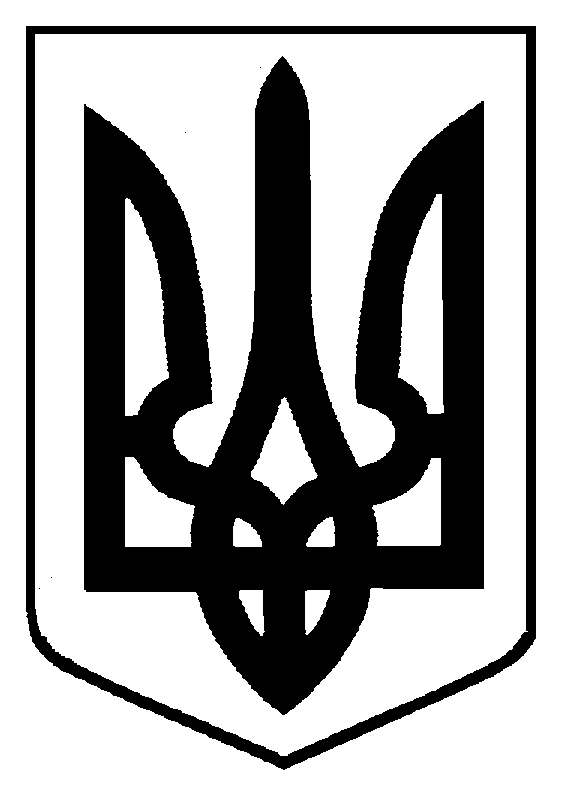 